RESOURCE SHEET FOR YEAR 10You may use the following tables to help you with your answersTable of ionsPERIODIC TABLE OF THE ELEMENTS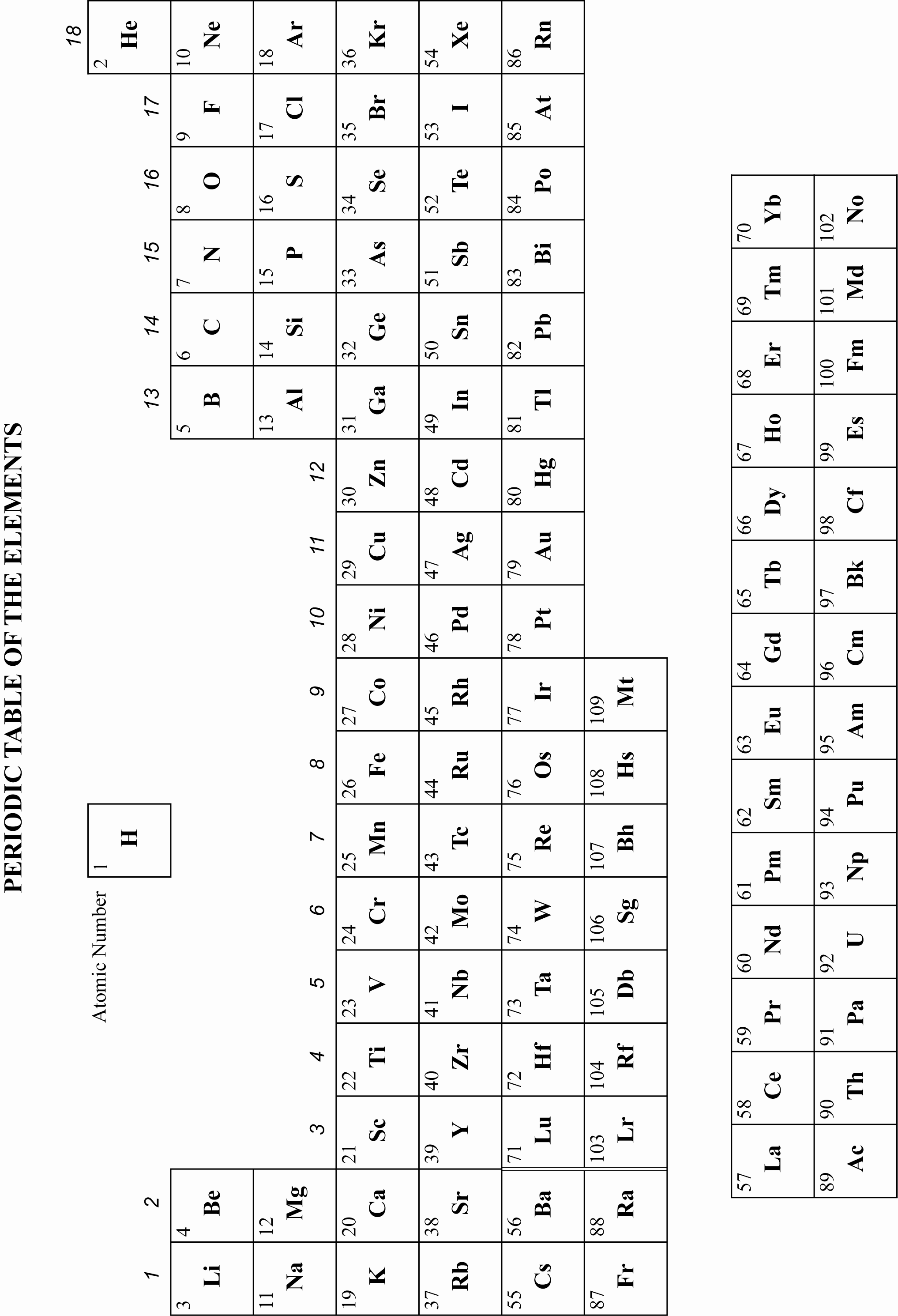 +1+2+3-2-1H+Mg2+Al3+O2-Cl-Li+Ca2+S2-OH-Na+Cu2+CO32-NO3-K+Zn2+SO42-HCO3-Ag+Pb2+18Atomic NumberAtomic NumberAtomic Number12HHe121314151617345678910LiBeBCNOFNe1112131415161718NaMgAlSiPSClAr34567891011121920212223242526272829303536KCaScTiVCrMnFeCoNiCuZnBrKr3747505354RbAgSnIXe7879808286PtAuHgPbRn